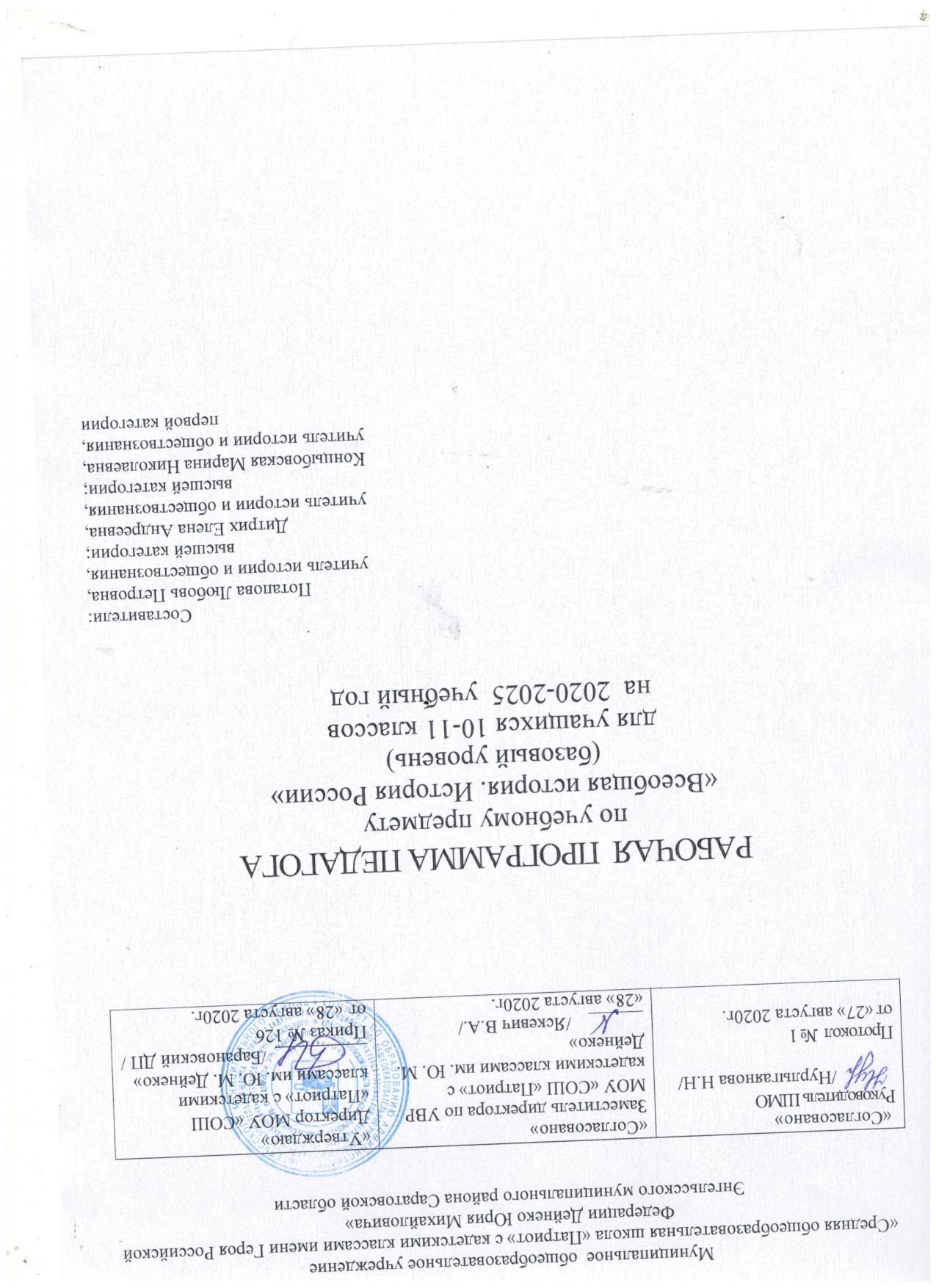 Планируемые результаты освоения учебного предмета «Всеобщая история. История России»   Рабочая программа по истории для 10 – 11 классов (базовый уровень)  составлена на основе Федерального государственного образовательного стандарта среднего общего образования, утвержденного Приказом Министерства образования и науки РФ от 17 декабря 2010 г. № 1897, Концепции духовно-нравственного развития и воспитания личности гражданина России, планируемых результатов освоения средней общеобразовательной программы среднего общего образования в соответствии с Примерной программой по истории для 10–11 классов,.Примерных авторских программ:1.Рабочая программа и тематическое планирование курса «История России». 6―11 классы : учеб.пособие для общеобразоват. организаций / А. А. Данилов, О. Н. Журавлева, И. Е. Барыкина. — М. : Просвещение, 2017.2.История. Всеобщая история. Новейшая история. Рабочая программа. Поурочные рекомендации. 10 класс : учеб. Пособие для общеобразоват. организаций : базовый и углубл. уровни /М. Л. Несмелова, Е. Г. Середнякова, А. О. Сороко-Цюпа. — М. :Просвещение, 2020   Программа рассчитана на 68 часов и в 10-ом классе,  и в 11-ом классе.В процессе обучения используется УМК:1.Андреевская Т. П.Методическое пособие для учителя к завершённой предметной линии учебников под ред. А. В. Торкунова «История. История России. 10 класс. Базовыйуровень», «История. История России. 11 класс. Базовый уровень» / Т. П. Андреевская. — М. : Просвещение, 2020.2.История. Всеобщая история. Новейшая история. Рабочая программа. Поурочные рекомендации. 10 класс : учеб. Пособие для общеобразоват. организаций : базовый и углубл. уровни /М. Л. Несмелова, Е. Г. Середнякова, А. О. Сороко-Цюпа. — М. :Просвещение, 20203.Сороко-Цюпа О.С., Сороко-Цюпа А.О. под ред. ИскендероваА.А.История. Всеобщая история. Новейшая история (базовый и углубленный уровни) . — М. : Просвещение, 2020.4.История России (базовый и углубленный уровень) (в 3-х частях) Горинов М.М., Данилов А.А., Моруков М.Ю. и др. под ред. Торкунова А.В. М. : Просвещение, 2020Предпочтительные формы организации учебного процесса, виды деятельности учащихся, направленные на достижение результата, формы контроля:Требования к результатам обучения предполагают реализацию деятельностного, компетентностного и личностно ориентированного подходов в процессе усвоения программы, что в конечном итоге обеспечит овладение учащимися знаниями, различными видами деятельности и умениями, их реализующими. Целью изучения всеобщей истории в 10-11 классах является базовая историческая подготовка и социализация учащихся на основе осмысления исторического опыта человечества эпохи Новейшего времени. Изучаемый исторический период является чрезвычайноважным в процессе становления современной мировой цивилизации. В этот период формируются и развиваются политические, экономические, социальные и духовные ценности, присущие современному миру. Изучение данного исторического периода будетспособствовать самоидентификации учащихся, определению ими своих ценностных ориентиров и приоритетов, активному применению исторических знаний в учебной и социальной деятельности.Планируемые результаты освоения учебного предмета«История. История России» в 10—11 классахЛичностные результаты изучения курса включают:осознание и готовность к практической реализации своей идентичности как гражданина своей страны, представителя этнической и религиозной группы, локальной и региональной общности;осмысление социально-нравственного опыта предшествующих поколений, достижений и уроков исторического пути, пройденного страной, её народами; своего места в движении от прошлого к настоящему и будущему;уважение демократических ценностей современного общества, прав и свобод человека; толерантность;способность к определению своей позиции и ответственному поведению;понимание культурного многообразия своей страны и мира, уважения к культуре своего и других народов;готовность к международному диалогу, взаимодействию с представителями других народов, государств.Метапредметные результаты изучения курса включают формирование универсальных учебных действий:организовывать и регулировать свою деятельность с использованием понятийного и познавательного инструментария изучаемых областей знаний;планировать пути достижения образовательных целей, выбирать наиболее эффективные способы решения учебных и познавательных задач, оценивать правильность выполнения действий;соотносить свои действия с планируемыми результатами, осуществлять контроль своей деятельности в процессе достижения результата, оценивать правильностьрешения учебной задачи;работать с учебной и внешкольной информацией (анализировать графическую, художественную, текстовую, аудиовизуальную и прочую информацию, обобщать фак-ты, составлять план, тезисы, формулировать и обосновывать выводы и т. д.);осуществлять самостоятельный поиск информационных источников, давать им оценку;использовать современные источники информации — материалы на электронных носителях: находить информацию в индивидуальной информационной среде,среде образовательного учреждения, в федеральных хранилищах образовательных информационных ресурсов и контролируемом Интернете под руководством педагога;использовать ранее изученный материал для решения познавательных задач;определять понятия, устанавливать аналогии, классифицировать, выбирать основания и критерии для классификации и обобщения;логически строить рассуждение, ясно и аргументированно излагать мысли;владеть начальными исследовательскими умениями, решать поисковые и исследовательские задачи;представлять результаты своей деятельности в различных видах публичных выступлений, в том числе с использованием наглядности (высказывания, монолог, беседа, сообщение, презентация, участие в дискуссии и др.), а также в виде письменных работ;использовать ИКТ-технологии для обработки, передачи, систематизации и презентации информации;планировать этапы выполнения проектной работы, распределять обязанности, отслеживать продвижение в выполнении задания и контролировать качество выполнения работы;выявлять позитивные и негативные факторы, влияющие на результаты и качество выполнения задания;организовывать учебное сотрудничество и совместную деятельность с учителем и сверстниками, работать индивидуально и в группе;определять свою роль в учебной группе, вклад всех участников в общий результат;оценивать собственные действия, учебные достижения.Предметные результаты изучения курса включают:отслеживать историческое событие, процесс в динамике; выделять периоды исторических событий, явлений, процессов и объяснять основания для их периодизации;владеть системными знаниями об основных этапах, процессах, ключевых событиях истории России и человечества, о месте своей страны во всемирной истории;применять понятийный аппарат исторического знания для систематизации исторических фактов, раскрытия общего и особенного в развитии исторических общностей;применять различные методы исторического анализа;самостоятельно определять причины и отслеживать последствия исторических событий, явлений;осуществлять сопоставительный анализ различных источников исторической информации для реконструкции на этой основе исторических ситуаций и явлений;осуществлять структурный и смысловой анализ текста исторического источника;критически анализировать и оценивать информационную значимость вещественных изобразительных источников;конкретизировать обобщающие характеристики, теоретические положения об историческом развитии на фактическом материале;применять знания из других предметных областей для анализа исторического объекта;определять и обосновывать своё отношение к различным версиям и оценкам событий и личностям прошлого;различать субъективные и объективизированные исторические оценки;конструктивно применять исторические и историкокультурные знания в социальной практике, общественной деятельности, межкультурном общении.Планируемые результаты освоения учебного предмета«История. Всеобщая история. Новейшая история» в 10—11 классахЛичностные результаты изучения курса включают:осознание и эмоционально положительное принятие своей идентичности как гражданина страны, члена семьи, этнической и религиозной группы, локальной и региональной общности на основезнания истории и основ культурного наследия человечества эпохи Новейшей истории;освоение гуманистических и демократических традиций и ценностей современного общества, уважение прав и свобод человека через знакомство с политической историей европейских государств и США в ХХ в., процессами развития и трансформации политическихидеологий и общественных движений (либерализма, консерватизма, социал-демократии, социализма, национализма), особенностями демократического и тоталитарного политических режимов;осмысление социально-нравственного опыта предшествующих поколений, способность к определению своей позиции и ответственному поведению в современном обществе путём создания учебных ситуаций ценностного и нравственного выбора (дискуссий и обсуж-дений) при изучении таких исторических ситуаций, как возникновение и распространение фашизма в Европе, Первая и Вторая мировые войны и т. п.;развитие эмпатии как осознанного понимания и сопереживания чувствам других, формирование чувства сопричастности к прошлому мировой цивилизации;понимание культурного многообразия современного мира;уважение мировоззрения, истории, культуры, религии, традиций и ценностей своего и других народов на основе изучения различных стилевых направлений культуры ХХ в.;формирование целостного мировоззрения, соответствующего современному уровню развития науки и общественной практики, учитывающего социальное, культурное, языковое, духовное многообразие мира в современную эпоху;становление смыслообразования, т. е. установление учащимися связи между целью учебной деятельности и её мотивом.Метапредметные результаты изучения курса включают формирование универсальных учебных действий:формирование межпредметных понятий: факт, система, закономерность, анализ;владение умениями работать с учебной и внешкольной информацией (анализировать и обобщать факты, составлять простой и развёрнутый планы, тезисы, конспект, формулировать и обосновывать выводы и т. д.), использование современных источников информации, в том числе материалов на электронных носителях, осуществление расширенного поиска информации с использованием ресурсов библиотек и Интернета;использование практической задачи в познавательную, самостоятельный анализ условий достижения цели на основе учёта выделенных учителем ориентиров действия в новом учебном материале, планирование путей достижения цели;организация и планирование учебного сотрудничества с учителем и одноклассниками, определение целей и функций участников, способов взаимодействия;работа в группе, предполагающая установление эффективного сотрудничества и продуктивной кооперации; интеграция в группу сверстников и построение продуктивного взаимодействия как с ровесниками, так и со старшими по возрасту;формулирование собственной позиции, её аргументация и координирование с позициями партнёров при выработке общего решения; спор и отстаивание своей позиции невраждебным для оппонентов образом;учёт разных мнений и стремление к координации различных позиций в сотрудничестве;установление и сравнение различных точек зрения перед выбором и принятием решения;умение задавать вопросы, необходимые для организации собственной деятельности и сотрудничества с партнёром;адекватное использование речевых средств для решения различных коммуникативных задач, владение устной и письменной речью; построение монологического контекстного высказывания;владение основами коммуникативной рефлексии;реализация проектно-исследовательской деятельности;выдвижение гипотезы о связях и закономерностях событий, процессов, объектов, проведение исследования её объективности (под руководством учителя);формулирование умозаключений и выводов на основе аргументации; создание и преобразование моделей и схем для решения задач, перевод сложной информации из графического представления в текстовое и наоборот;определение понятий, их обобщение — осуществление логической операции перехода от видовых признаков к родовому понятию, от понятия с меньшим объёмом к понятию с большим объёмом;построение логического рассуждения и установление причинно-следственных связей;сравнение, сериация и классификация, самостоятельный выбор оснований и критериев для указанных логических операций;классификация на основе дихотомического (раздвоенного) деления;объяснение явлений, процессов, связей и отношений, выявляемых в ходе исследования;структурирование текста: умение выделять в нём главную идею, определять основное и второстепенное, выстраивать последовательность описываемых событий.Предметные результаты изучения курса включают:целостные представления об историческом пути народов и государств мира в Новейшее время, понимание основ формирования постиндустриального (информационного) общества;исторические знания о территории государств мира и об их границах, об их изменениях на протяжении ХХ в., использование исторической карты для анализа и описания исторических процессов;знания о социально-политическом устройстве крупнейших государств и регионов в ХХ в.;знание основных идеологий XX в. (консерваторы, либералы, демократы, социалисты, коммунисты, националисты), их отличительных черт и особенностей, роли идеологий в политической жизни государств, в борьбе за права и свободы граждан;понимание процессов индустриализации, монополизации, миграции населения, урбанизации, происходящих в экономике стран Европы, США, Латинской Америки, Азии и Африки в ХХ в.;представления о достижениях в культуре европейских стран и США в ХХ в., понимание многообразия и разнообразия культурных достижений, причин формирования массовой культуры;уважение к мировому культурному наследию, готовность применять исторические знания для выявления и сохранения исторических и культурных памятников мира;установление синхронистических связей истории стран Европы, Америки и Азии с историей России;способность применять понятийный аппарат исторического знания и приёмы исторического анализа для раскрытия сущности и значения событий и явлений Новейшего времени, их связи с современностью;владение умениями получать и систематизировать информацию из различных исторических и современных источников, в том числе СМИ, раскрывая её социальную принадлежность и познавательную ценность;расширение опыта оценочной деятельности на основе осмысления жизни и деятельности личностей, общественных групп и народов, а также переломных периодов всеобщей истории ХХ в.;определение собственного отношения к дискуссионным проблемам (колониализм, всеобщее избирательное право и т. п.) всеобщей истории ХХ в., аргументация своей позиции.Содержание учебного предмета«История. История России» в 10 классеТема I. Россия в годы «великих потрясений» Россия в Первой мировой войнеРоссия и мир накануне Первой мировой войны. ВступлениеРоссии в войну. Геополитические и военно-стратегические планы командования. Боевые действия на Австро-германском и Кавказском фронтах, взаимодействие с союзниками по Антанте. Брусиловский прорыв и его значение.Массовый героизм воинов. Национальные подразделения иженские батальоны в составе русской армии. Людские потери. Плен. Тяготы окопной жизни и изменения в настроениях солдат. Политизация и начало морального разложения армии. Власть, экономика и общество в условиях войны. Милитаризация экономики. Формирование военно-промышленных комитетов. Пропаганда патриотизма и восприятие войны обществом. Содействие гражданского населения армии и создание общественных организаций помощи фронту. Благотворительность. Введение государством карточной системы снабжения в городе и развёрстки в деревне. Война и реформы: несбывшиеся ожидания. Нарастание экономического кризиса и смена общественных настроений: от патриотического подъёма к усталости от войны и отчаянию.Кадровая чехарда в правительстве. Взаимоотношения представительной и исполнительной ветвей власти. «Прогрессивный блок» и его программа. Распутинщина и десакрализация власти. Эхо войны на окраинах империи: восстание в Средней Азии и Казахстане. Политические партии и война:оборонцы, интернационалисты и «пораженцы». Влияние большевистской пропаганды. Возрастание роли армии в жизни общества.Великая российская революция. 1917 г. Российская империя накануне революции. Территорияи население. Объективные и субъективные причины обострения экономического и политического кризиса. Война как революционизирующий фактор. Национальные и конфессиональные проблемы. Незавершённость и противоречия модернизации. Основные социальные слои, политическиепартии и их лидеры накануне революции. Основные этапы и хронология революции 1917 г. Февраль—март: восстание в Петрограде и падение монархии. Конец Российской империи. Реакция за рубежом. Отклики внутри страны: Москва, периферия, фронт, национальные регионы. Революционнаяэйфория. Формирование Временного правительства и программа его деятельности. Петроградский Совет рабочих и солдатских депутатов и его решения. Весна—лето: «зыбкое равновесие» политических сил при росте влияния большевиков во главе с В. И. Лениным. Июльский кризис и конецдвоевластия. Православная церковь. Всероссийский Поместный собор и восстановление патриаршества. Выступление Корнилова против Временного правительства. 1 сентября 1917 г.: провозглашение России республикой. 25 октября (7 ноября по новому стилю): свержение Временного правительства и взятие власти большевиками (Октябрьская революция). Создание коалиционного правительства большевиков и левых эсеров. В. И. Ленин как политический деятель.Первые революционные преобразования большевиков. Диктатура пролетариата как главное условие социалистических преобразований. Первые мероприятия большевиков в политической и экономической сферах. Борьба за армию. Декрет о мире и заключение Брестского мира. Отказновой власти от финансовых обязательств Российской империи. Национализация промышленности. Декрет о земле и принципы наделения крестьян землёй. Отделение церквиот государства и школы от церкви.Созыв и разгон Учредительного собрания. Слом старого и создание нового госаппарата. Советы какформа власти. Слабость центра и формирование многовластия на местах. ВЦИК Советов. Совнарком. ВЧК по борьбе с контрреволюцией и саботажем. Создание Высшего совета народного хозяйства (ВСНХ) и территориальных совнархозов. Первая Конституция РСФСР 1918 г.Гражданская война и её последствия	.Установление советской власти в центре и на местах осенью 1917 — весной 1918 г.: Центр, Украина, Поволжье, Урал, Сибирь, Дальний Восток, Северный Кавказ и Закавказье, Средняя Азия. Начало формирования основных очагов сопротивления большевикам. Роль кайзеровской Германии. Ситуация на Дону. Позиция Украинской Центральной рады. Вмешательство Антанты: восстание Чехословацкого корпуса. Гражданская война как общенациональная катастрофа. Человеческие потери. Причины, этапы и основные события Гражданской войны. Военная интервенция. Поддержка интервентами белых. Палитра антибольшевистских сил:их характеристика и взаимоотношения. Идеология Белого движения. Комуч, Директория, правительства А. В. Колчака, А. И. Деникина и П. Н. Врангеля. Положение населения на территориях, занятых антибольшевистскими силами. Повстанчество в Гражданской войне. Будни села: красные продотряды и белые реквизиции. Политика военного коммунизма. Продразвёрстка, принудительная трудоваяповинность, сокращение роли денежных расчётов и административное распределение товаров и услуг. «Главкизм». Разработка плана ГОЭЛРО. Создание регулярной Красной  Армии. Использование военспецов. Выступление левых эсеров. Террор красный и белый и его масштабы. Убийствоцарской семьи. Ущемление прав Советов в пользу чрезвычайных органов — ЧК, комбедов и ревкомов. Особенности Гражданской войны на Украине, в Закавказье и Средней Азии, в Сибири и на Дальнем Востоке. Польско-советская война. Поражение армии Врангеля в Крыму. Причины победы Красной Армии в Гражданской войне. Вопрос о земле. Национальный фактор в Гражданской войне.Декларация прав народов России и её значение. Эмиграция и формирование русского зарубежья. Последние отголоски Гражданской войны в регионах в конце 1921 —1922 г.Идеология и культура периода Гражданской войны и военного коммунизма.«Несвоевременные мысли» М. Горького. Создание Государственной комиссии по просвещению и Пролеткульта. Наглядная агитация и массовая пропаганда коммунистических идей. «Окна сатиры РОСТА». План монументальной пропаганды. Национализация театров и кинематографа.Издание «Народной библиотеки». Пролетаризация вузов, организация рабфаков. Антирелигиозная пропаганда и секуляризация жизни общества. Ликвидация сословных привилегий. Законодательное закрепление равноправия полов. Повседневная жизнь и общественные настроения. Городскойбыт: бесплатный транспорт, товары по карточкам, субботники и трудовые мобилизации. Деятельность Трудовых армий. Комитеты бедноты и рост социальной напряжённости в деревне. Кустарные промыслы как средство выживания. Голод, чёрный рынок и спекуляция. Проблема массовой детской  беспризорности. Влияние военной обстановки напсихологию населения.Наш край в годы революции и Гражданской войны.Советский Союз в 1920—1930-е гг. (15 ч)Последствия Первой мировой и Гражданской войн. Демографическая ситуация в начале 1920-х гг. Экономическая разруха. Голод 1921—1922 гг. и его преодоление. Реквизиция церковного имущества, сопротивление верующихи преследование священнослужителей. Крестьянские восстания в Сибири, на Тамбовщине, в Поволжье и др. Кронштадтское восстание. Отказ большевиков от военного коммунизма и переход к новой экономической политике (нэп).Использование рыночных механизмов и товарно-денежныхотношений для улучшения экономической ситуации. Заменапродразвёрстки в деревне единым продналогом. Иностранные концессии. Стимулирование кооперации. Финансоваяреформа 1922—1924 гг. Создание Госплана и разработкагодовых и пятилетних планов развития народного хозяйства. Попытки внедрения научной организации труда (НОТ)на производстве. Учреждение в СССР звания «Герой Труда»(1927 г., с 1938 г. — Герой Социалистического Труда).Предпосылки и значение образования СССР. Принятие Конституции СССР 1924 г. Ситуация в Закавказье иСредней Азии. Создание новых национальных образованийв 1920-е гг. Политика коренизации и борьба по вопросу онациональном строительстве. Административно-территориальные реформы 1920-х гг. Ликвидация небольшевистскихпартий и установление в СССР однопартийной политической системы. Смерть В. И. Ленина и борьба за власть.В. И. Ленин в оценках современников и историков. Ситуация в партии и возрастание роли партийного аппарата.Роль И. В. Сталина в создании номенклатуры. Ликвидацияоппозиции внутри ВКП(б) к концу 1920-х гг. Социальнаяполитика большевиков. Положение рабочих и крестьян. Эмансипация женщин. Молодёжная политика. Социальные лифты. Становление системы здравоохранения. Охрана материнства и детства. Борьба с беспризорностью и преступностью. Организация детского досуга. Меры по сокращениюбезработицы. Положение бывших представителей «эксплуататорских классов». Лишенцы. Деревенский социум: кулаки, середняки и бедняки. Сельскохозяйственные коммуны, артели и ТОЗы. Отходничество. Сдача земли в аренду.Тема III.Советский Союз в 1929—1941 гг.«Великий перелом». Перестройка экономики на основекомандного администрирования. Форсированная индустриализация:региональная и национальная специфика. Создание рабочих и инженерных кадров. Социалистическоесоревнование. Ударники и стахановцы. Ликвидация частной торговли и предпринимательства. Кризис снабжения ивведение карточной системы. Коллективизация сельскогохозяйства и её трагические последствия. Раскулачивание.Сопротивление крестьян. Становление колхозного строя.Создание МТС. Национальные и региональные особенностиколлективизации. Голод в СССР в 1932—1933 гг. как следствие коллективизации. Крупнейшие стройки первых пятилеток в центре и национальных республиках. Днепрострой.Горьковский автозавод. Сталинградский и Харьковскийтракторные заводы, Турксиб. Строительство Московскогометрополитена. Создание новых отраслей промышленности. Иностранные специалисты и технологии на стройкахСССР. Милитаризация народного хозяйства, ускоренноеразвитие военной промышленности. Результаты, цена и издержки модернизации. Превращение СССР в аграрно-индустриальную державу. Ликвидация безработицы. Успехи ипротиворечия урбанизации. Утверждение культа личностиСталина. Малые культы представителей советской элиты ирегиональных руководителей. Партийные органы как инструмент сталинской политики. Органы госбезопасности иих роль в поддержании диктатуры. Ужесточение цензуры.Издание «Краткого курса истории ВКП(б)» и усиление идеологическогоконтроля над обществом. Введение паспортнойсистемы. Массовые политические репрессии 1937—1938 гг.«Национальные операции» НКВД. Результаты репрессий науровне регионов и национальных республик. Репрессии против священнослужителей. ГУЛАГ: социально-политическиеи национальные характеристики его контингента. Рольпринудительного труда в осуществлении индустриализациии в освоении труднодоступных территорий. Советская социальная и национальная политика 1930-х гг. Пропагандаи реальные достижения. Конституция СССР 1936 г. Культурное пространство советского общества в 1920—1930-е гг. Повседневная жизнь и общественные настроения в годы нэпа. Повышение общего уровня жизни. Нэпманы и отношение к ним в обществе. «Коммунистическое чванство». Падение трудовой дисциплины. Разрушение традиционной морали. Отношение к семье, браку, воспитанию детей. Советские обряды и праздники. Наступление на религию. «Союз воинствующих безбожников».  Обновленческое движение в Церкви. Положение нехристианских конфессий. Культура периода нэпа. Пролеткульт и нэпманская культура. Борьба с безграмотностью. Сельские избы-читальни. Основные направления в литературе (футуризм) и архитектуре (конструктивизм). Достижения в областикиноискусства. Культурная революция и её особенности в национальных регионах. Советский авангард. Создание национальной письменности и смена алфавитов. Деятельность Наркомпроса. Рабфаки. Культура и идеология. Академия наук и Коммунистическая академия, Институты краснойпрофессуры. Создание «нового человека». Пропаганда коллективистских ценностей. Воспитание интернационализма и советского патриотизма. Общественный энтузиазм периода первых пятилеток. Рабселькоры. Развитие спорта. Освоение Арктики. Рекорды лётчиков. Эпопея «челюскинцев». Престижность военной профессии и научно-инженерного труда. Учреждение звания Героя Советского Союза (1934) и первые награждения. Культурная революция. От обязательного начального образования к массовой средней школе. Установление жёсткого государственного контроля над сферой литературы и искусства. Создание творческих союзов и их роль в пропаганде советской культуры. Социалистическийреализм как художественный метод. Литература и кинематограф 1930-х гг. Культура русского зарубежья. Наука в 1930-е гг. Академия наук СССР. Создание новых научных центров: ВАСХНИЛ, ФИАН, РНИИ и др. Выдающиеся учёные и конструкторы гражданской и военной техники. Формирование национальной интеллигенции.Общественные настроения. Повседневность 1930-х гг. Снижение уровня доходов населения по сравнению с периодом нэпа. Потребление и рынок. Деньги, карточки и очереди. Из деревни в город: последствия вынужденного переселения и миграции населения. Жилищная проблема. Условиятруда и быта на стройках пятилеток. Коллективные формы быта. Возвращение к традиционным ценностям в середине 1930-х гг. Досуг в городе. Парки культуры и отдыха. ВСХВ в Москве. Образцовые универмаги. Пионерия и комсомол.  Военно-спортивные организации. Материнство и детство вСССР. Жизнь в деревне. Трудодни. Единоличники. Личные подсобные хозяйства колхозников.Внешняя политика СССР в 1920—1930-е гг. Внешняя политика: от курса на мировую революцию к концепции построения социализма в одной стране. Деятельность Коминтерна как инструмента мировой революции. Проблема «царских долгов». Договор в Рапалло. Выход СССР из международной изоляции. «Военная тревога» 1927 г. Вступление СССР в Лигу Наций. Возрастание угрозы мировой войны. Попытки организовать систему коллективной безопасности в Европе. Советские добровольцы в Испании и в Китае. Вооружённые конфликты на озере Хасан, реке Халхин-Гол и ситуация на Дальнем Востоке в конце 1930-х гг. СССР накануне Великой Отечественной войны. Форсирование военного производства и освоения новой техники. Ужесточение трудового законодательства. Нарастание негативных тенденций в экономике. Мюнхенский договор 1938 г. и угроза международной изоляции СССР. Заключение договора о ненападении между СССР и Германией в 1939 г. Включение в состав СССР Латвии, Литвы и Эстонии; Бессарабии, Северной Буковины, Западной Украины и Западной Белоруссии. Катынская трагедия. «Зимняя война» с Финляндией. Наш край в 1920—1930-е гг.Тема III. Великая Отечественная война. 1941—1945 гг. (14 ч)Первый период войны (июнь 1941 — осень 1942 г.).Вторжение. План «Барбаросса». Соотношение сил сторонна 22 июня 1941 г. Вторжение Германии и её сателлитовна территорию СССР. Брестская крепость. Массовый героизм воинов — представителей всех народов СССР. Причины поражений Красной Армии на начальном этапе войны.Чрезвычайные меры руководства страны, образование Государственного комитета обороны. И. В. Сталин — Верховныйглавнокомандующий. Роль партии в мобилизации сил на отпор врагу. Создание дивизий народного ополчения. Смоленское сражение. Наступление советских войск под Ельней.Начало блокады Ленинграда. Оборона Одессы и Севастополя.Срыв гитлеровских планов «молниеносной войны».Битва за Москву. Наступление гитлеровских войск. Москва на осадном положении. Парад 7 ноября на Краснойплощади. Переход в контрнаступление и разгром немецкой группировки под Москвой. Наступательные операцииКрасной Армии зимой—весной 1942 г. Неудача Ржевско-Вяземской операции. Битва за Воронеж. Итоги Московскойбитвы. Блокада Ленинграда. Героизм и трагедия гражданского населения. Эвакуация ленинградцев. Дорога жизни.Перестройка экономики на военный лад. Эвакуация предприятий, населения и ресурсов. Введение норм военнойдисциплины на производстве и транспорте. Нацистский оккупационный режим. «Генеральный план «Ост». Массовые преступления гитлеровцев против советских граждан. Лагеря уничтожения. Холокост. Этнические чистки на оккупированной территории СССР. Нацистский плен. Уничтожение военнопленных и медицинские эксперименты над заключёнными. Угон советских людей в Германию. Разграбление и уничтожение культурных ценностей. Начало массового сопротивления врагу. Восстания в нацистских лагерях. Развёртывание партизанского движения. Коренной перелом в ходе войны (осень 1942—1943 г.). Сталинградская битва. Германское наступление весной—летом 1942 г. Поражение советских войск в Крыму. Битва за Кавказ. Оборона Сталинграда. «Дом Павлова». Окружение неприятельской группировки под Сталинградом и наступление на Ржевском направлении. Разгром окружённых под Сталинградом гитлеровцев. Итоги и значение победы Красной Армии под Сталинградом. Битва на Курской дуге. Соотношение сил. Провал немецкого наступления. Танковые сражения под Прохоровкой и Обоянью. Переход советских войск в наступление. Итоги и значение Курскойбитвы. Битва за Днепр. Освобождение Левобережной Украины и форсирование Днепра. Освобождение Киева. Итоги наступления Красной Армии летом—осенью 1943 г. Прорыв блокады Ленинграда в январе 1943 г. Значение героического сопротивления Ленинграда. Развёртывание массового партизанского движения. Антифашистское подполье в крупных городах. Значение партизанской и подпольнойборьбы для победы над врагом. Сотрудничество с врагом: формы, причины, масштабы. Создание гитлеровцами воинских формирований из советских военнопленных. Генерал Власов и Русская освободительная армия. Судебные процессы на территории СССР над военными преступникамии пособниками оккупантов в 1943—1946 гг. Человек и война: единство фронта и тыла. «Всё для фронта, всё для победы!» Трудовой подвиг народа. Роль женщин и подростков в промышленном и сельскохозяйственном производстве. Самоотверженный труд учёных. Помощь населения фронту. Добровольные взносы в Фонд обороны. Помощь эвакуированным. Повседневность военного времени. Фронтовая повседневность. Боевое братство. Женщины на войне. Письма с фронта и на фронт. Повседневность в советском тылу. Военная дисциплина на производстве. Карточная система и нормы снабжения в городах. Положение в деревне. Стратегии выживания в городе и на селе. Государственныемеры и общественные инициативы по спасению детей. Создание Суворовских и Нахимовских училищ. Культурное пространство войны. Песня «Священная война» — призыв к сопротивлению врагу.Советские писатели, композиторы, художники, учёные в условиях войны. Фронтовые корреспонденты. Выступления фронтовых концертных бригад. Песенное творчество и фольклор. Кино военных лет. Государство и Церковь в годы войны. Избрание на патриарший престол митрополита Сергия  (Страгородского) в 1943 г. Патриотическое служение представителей религиозных конфессий. Культурные и научные связи с союзниками. СССР и союзники. Проблема Второго фронта. Ленд-лиз. Тегеранская конференция 1943 г. Французский авиационный полк «Нормандия— Неман», а также польские и чехословацкие воинские части на советско-германском фронте. Победа СССР в Великой Отечественной войне. Окончание Второй мировой войны (1944 — сентябрь 1945 г.). Завершение освобождения территории СССР. Освобождение Правобережной Украины и Крыма. Наступление советских войск в Белоруссии и Прибалтике. Боевые действия в Восточной и Центральной Европе и освободительная миссия Красной Армии. Боевое содружество Советской Армии и войскстран антигитлеровской коалиции. Встреча на Эльбе. Битва за Берлин и окончание войны в Европе. Висло-Одерская операция. Капитуляция Германии. Репатриация советских граждан в ходе войны и после её окончания. Война и общество. Военно-экономическое превосходство СССР над Германией в 1944—1945 гг. Восстановление хозяйства в освобождённых районах. Начало советского «атомного проекта».Реэвакуация и нормализация повседневной жизни. ГУЛАГ. Депортации репрессированных народов. Взаимоотношения государства и Церкви. Поместный собор 1945 г. Антигитлеровская коалиция. Открытие Второго фронта в Европе. Ялтинская конференция 1945 г.: основные решения и дискуссии.  Обязательство Советского Союза выступить против Японии. Потсдамская конференция. Судьба послевоенной Германии. Политика денацификации, демилитаризации, демонополизации, демократизации (четыре «Д»). Решение проблемы репараций. Советско-японская война 1945 г. Разгром Квантунской армии. Боевые действия в Маньчжурии, на Сахалине и Курильских островах. Освобождение Курил. Ядерные бомбардировки японских городов американской авиацией и их последствия. Создание ООН. Конференция в Сан-Франциско в июне 1945 г. Устав ООН. Истоки «холодной войны». Нюрнбергский и Токийский судебные процессы. Осуждение главных военных преступников. Итоги Великой Отечественной и Второй мировой войн. Решающий вклад СССР в победу антигитлеровской коалиции. Людские и материальные потери. Изменения политической карты Европы.Наш край в годы Великой Отечественной войны. 	Содержание учебного предмета«История. История России» в 11 классеТема I. Апогей и кризис советской системы. 1945—1991 гг.Поздний сталинизм (1945—1953)Влияние последствий войны на советскую систему и общество. Послевоенные ожидания и настроения. Представления власти и народа о послевоенном развитии страны. Эйфория Победы. Разруха. Обострение жилищной проблемы. Демобилизация армии. Социальная адаптация фронтовиков. Положение семей пропавших без вести фронтовиков. Репатриация. Рост беспризорности и решение проблем послевоенного детства. Рост преступности. Ресурсы и приоритеты восстановления. Демилитаризация экономики и переориентация на выпуск гражданской продукции. Восстановление индустриального потенциала страны. Сельское хозяйство и положение деревни. Помощь не затронутых войной национальных республик в восстановлении западных регионов СССР. Репарации, их размеры и значение для экономики. Советский «атомный проект», его успех и значение. Начало гонки вооружений. Положение на послевоенном потребительском рынке. Колхозный рынок. Государственная и коммерческая торговля. Голод 1946—1947 гг. Денежная реформа и отмена карточной системы (1947).Сталин и его окружение. Ужесточение административно-командной системы. Соперничество в верхних эшелонах власти. Усиление идеологического контроля. Послевоенные репрессии. «Ленинградское дело». Борьба с «космополитизмом». «Дело врачей». Дело Еврейского антифашистскогокомитета. Т. Лысенко и «лысенковщина». Сохранение на период восстановления разрушенного хозяйства трудового законодательства военного времени. Союзный центр и национальные регионы: проблемы взаимоотношений. Положение в «старых» и «новых» республиках. Рост влияния СССР на международной арене. Первые шаги ООН. Начало «холодной войны». «Доктрина Трумэна» и «План Маршалла». Формирование биполярного мира. Советизация Восточной и Центральной Европы. Взаимоотношения со странами «народной демократии». Создание Совета экономическойвзаимопомощи. Конфликт с Югославией. Коминформбюро. Организация Североатлантического договора (НАТО). Создание Организации Варшавского договора. Война в Корее. И. В. Сталин в оценках современников и историков.«Оттепель»: середина 1950-х — первая половина1960-х гг.Смена политического курса. Смерть Сталина и настроения в обществе. Борьба за власть в советском руководстве.Переход политического лидерства к Н. С. Хрущёву. Первыепризнаки наступления «оттепели» в политике, экономике, культурной сфере. Начало критики сталинизма. XX съездКПСС и разоблачение культа личности Сталина. Реакция на доклад Хрущёва в стране и мире. Частичнаядесталинизация: содержание и противоречия. Внутрипартийная демократизация. Начало реабилитации жертв массовых политических репрессий и смягчение политической цензуры. Возвращение депортированных народов. Особенности национальной политики. Попытка отстранения Н. С. Хрущёваот власти в 1957 г. «Антипартийная группа». Утверждение единоличной власти Хрущёва. Культурное пространство и повседневная жизнь. Изменение общественной атмосферы. «Шестидесятники». Литература, кинематограф, театр, живопись: новые тенденции. Поэтические вечера в Политехническом музее. Образование и наука. Приоткрытие «железного занавеса». Всемирный фестиваль молодёжи и студентов 1957 г. Популярные формы досуга. Развитие внутреннего и международного туризма. Начало Московских кинофестивалей. Роль телевидения в жизни общества. Легитимация моды и попытки создания «советской моды». Неофициальная культура. Неформальные формы общественной жизни:«кафе» и «кухни». Стиляги. Хрущёв и интеллигенция. Антирелигиозные кампании. Гонения на Церковь. Диссиденты. Самиздат и тамиздат. Социально-экономическое развитие. Экономическое развитие СССР. «Догнать и перегнать Америку». Попытки решения продовольственной проблемы. Освоение целинных земель. Научно-техническая революция в СССР. Перемены в научно-технической политике. Военный и гражданский секторы экономики. Создание ракетно-ядерного щита. Начало освоения космоса. Запуск первого спутника Земли. Исторические полёты Ю. А. Гагарина и первой в мире женщины-космонавта В. В. Терешковой. Первые советские ЭВМ. Появление гражданской реактивной авиации. Влияние НТР на перемены в повседневной жизни людей. Реформы в промышленности. Переход от отраслевой системы управления к совнархозам. Расширение прав союзных республик. Изменения в социальной и профессиональной структуре советского общества к началу 1960-х гг. Преобладание горожан над сельским населением. Положение и проблемы рабочего класса, колхозного крестьянства и интеллигенции. Востребованность научного и инженерного труда. Расширение системы ведомственных НИИ.ХХII съезд КПСС и программа построения коммунизма в СССР. Воспитание «нового человека». Бригады коммунистического труда. Общественные формы управления. Социальные программы. Реформа системы образования. Движение к «государству благосостояния»: мировой тренд и спец-ифика советского «социального государства». Общественные фонды потребления. Пенсионная реформа. Массовое жилищное строительство. «Хрущёвки». Рост доходов населения и дефицит товаров народного потребления. Внешняя политика. Новый курс советской внешней политики: от конфронтации к диалогу. Поиски нового международного имиджа страны. СССР и страны Запада. Международные военно-политические кризисы, позиция СССР и стратегия ядерного сдерживания (Суэцкий кризис 1956 г., Берлинский кризис 1961 г., Карибский кризис 1962 г.). СССР и мировая социалистическая система. Венгерские события 1956 г. Распад колониальных систем и борьба за влияние в «третьеммире». Конец «оттепели». Нарастание негативных тенденций в обществе. Кризис доверия власти. Новочеркасские события. Смещение Н. С. Хрущёва и приход к власти Л. И. Брежнева. Оценка Хрущёва и его реформ современниками и историками. Наш край в 1953—1964 гг.Советское общество в середине 1960-х — начале 1980-х гг. Приход к власти Л. И. Брежнева. Его окружение и смена политического курса. Поиски идеологических ориентиров. Десталинизация и ресталинизация. Экономические реформы 1960-х гг. Новые ориентиры аграрной политики.«Косыгинская реформа». Конституция СССР 1977 г. Концепция «развитого социализма». Попытки изменения вектора социальной политики. Уровень жизни: достижения и проблемы. Нарастание застойных тенденций в экономике и кризис идеологии. Рост теневой экономики. Ведомственныймонополизм. Замедление темпов развития. Исчерпание потенциала экстенсивной индустриальной модели. Новые попытки реформирования экономики. Рост масштабов и роли ВПК. Трудности развития агропромышленного комплекса. Советские научные и технические приоритеты. МГУ им М. В. Ломоносова. Академия наук СССР. Новосибирский Академгородок. Замедление научно-технического прогресса в СССР. Отставание от Запада в производительности труда. «Лунная гонка» с США. Успехи в математике. Создание топливно-энергетического комплекса (ТЭК). Культурное пространство и повседневная жизнь. Повседневность в городе и в деревне. Рост социальной мобильности. Миграция населения в крупные города и проблема неперспективных деревень. Популярные формы досуга населения. Уровень жизни разных социальных слоёв. Социальное и экономическое развитие союзных республик. Общественные настроения. Трудовые конфликты и проблема поиска эффективной системыпроизводственной мотивации. Отношение к общественной собственности. «Несуны». Потребительские тенденции в советском обществе. Дефицит и очереди. Идейная и духовная жизнь советского общества. Развитие физкультуры и спорта в СССР. Олимпийские игры 1980 г. в Москве. Литература и искусство: поиски новых путей. Авторское кино. Авангардное искусство. Неформалы (КСП, движение КВН и др.). Диссидентский вызов. Первые правозащитные выступления. А. Д. Сахаров и А. И. Солженицын. Религиозные искания. Национальные движения. Борьба с инакомыслием. Судебные процессы. Цензура и самиздат. Внешняя политика. Новые вызовы внешнего мира. Между разрядкой иконфронтацией. Возрастание международной напряжённости. «Холодная война» и мировые конфликты. «Доктрина Брежнева». Пражская весна и снижение международного авторитета СССР. Конфликт с Китаем. Достижение военно-стратегического паритета с США. Политика разрядки. Сотрудничество с США в области освоения космоса. Совещание по безопасности и сотрудничеству в Европе (СБСЕ) вХельсинки. Ввод войск в Афганистан. Подъём антикоммунистических настроений в Восточной Европе. Кризис просоветских режимов. Л. И. Брежнев в оценках современников и историков. Наш край в 1964—1985 гг.Политика перестройки. Распад СССР (1985—1991)             Нарастание кризисных явлений в социально-экономической и идейно-политической сферах. Резкое падение мировых цен на нефть и его негативные последствия для советской экономики. М. С. Горбачёв и его окружение: курс на реформы. Антиалкогольная кампания 1985 г. и её противоречивые результаты. Чернобыльская трагедия. Реформы в экономике, в политической и государственной сферах. Законы о госпредприятии и об индивидуальной трудовой деятельности. Появление коммерческих банков. Принятие закона о приватизации  государственных предприятий. Гласность и плюрализм мнений. Политизация жизни и подъёмгражданской активности населения. Массовые митинги, собрания. Либерализация цензуры. Общественные настроения и дискуссии в обществе. Отказ от догматизма в идеологии.Концепция «социализма с человеческим лицом». Вторая волна десталинизации. История страны как фактор политической жизни. Отношение к войне в Афганистане. Неформальные политические объединения. «Новое мышление» Горбачёва. Отказ от идеологической конфронтациидвух систем и провозглашение руководством СССР приоритета общечеловеческих ценностей над классовым подходом. Изменения в советской внешней политике. Односторонние уступки Западу. Роспуск СЭВ и Организации Варшавского договора. Объединение Германии. Начало вывода советских войск из Центральной и Восточной Европы. Завершение «холодной войны». Отношение к М. С. Горбачёву и еговнешнеполитическим инициативам внутри СССР и в мире. Демократизация советской политической системы. XIX конференция КПСС и её решения. Альтернативные выборы народных депутатов. Съезды народных депутатов — высший орган государственной власти. Первый съезд народных депутатов СССР и его значение. Образование оппозиционной Межрегиональной депутатской группы. Демократы «первойволны», их лидеры и программы. Раскол в КПСС и создание Компартии РСФСР. Подъём национальных движений, нагнетание националистических и сепаратистских настроений. Проблема Нагорного Карабаха и попытки её решения руководством СССР. Обострение межнационального противостояния: Закавказье, Прибалтика, Украина, Молдавия. Позиция республиканских лидеров и национальных элит. Последний этап перестройки: 1990—1991 гг. Отмена 6-й статьи Конституции СССР о руководящей роли КПСС. Становление многопартийности. Кризис в КПСС. Первый съезд народных депутатов РСФСР и его решения. Превращение Б. Н. Ельцина в единого лидера демократических сил. Противостояние союзной (Горбачёв) и российской (Ельцин) властей. Введение поста президента и избрание М. С. Горбачёва Президентом СССР. Избрание Б. Н. Ельцина Президентом РСФСР. Учреждение в РСФСР Конституционного суда искладывание системы разделения властей. Дестабилизирующая роль «войны законов» (союзного и республиканского законодательства). Углубление политического кризиса.Усиление центробежных тенденций и угрозы распада СССР. Провозглашение независимости Литвой, Эстонией и Латвией. Ситуация на Северном Кавказе. Декларация о государственном суверенитете РСФСР. Дискуссии о путях обновления Союза ССР. План автономизации — предоставления автономиям статуса союзных республик. Ново-огарёвский процесс и попытки подписания нового Союзного договора. «Парад суверенитетов». Референдум о сохранении СССР и введении поста Президента РСФСР. Превращение экономического кризиса в стране в ведущий политический фактор. Нарастание разбалансированности в экономике. Государственный и коммерческий секторы. Конверсия оборонных предприятий. Введение карточной системы снабжения. Реалии 1991 г.: конфискационная денежная реформа, трёхкратное повышение государственных цен, пустые полки магазинов и усталость населения от усугубляющихся проблем на потребительском рынке. Принятие принципиального решения об отказе от планово-директивной экономики и переходе к рынку. Разработка союзным и российским руководством программ перехода к рыночной экономике. Радикализация общественных настроений. Забастовочное движение. Новый этап в государственно-конфессиональных отношениях. Августовский политический кризис 1991 г. Планы ГКЧП и защитники Белого дома. Победа Ельцина. Ослабление союзной власти и влияния Горбачёва. Распад КПСС. Ликвидация союзного правительства и центральных органов управления, включая КГБ СССР. Референдум о независимости Украины. Оформление фактического распада СССР и создание СНГ (Беловежское и Алма-Атинское соглашения). Реакция мирового сообщества на распад СССР. Решение проблемы советского ядерного оружия. Россия какпреемник СССР на международной арене. Горбачёв, Ельцин и перестройка в общественном сознании. М. С. Горбачёв в оценках современников и историков. Наш край в 1985—1991 гг.ТемаII.Российская Федерация в 1992—2019 гг.Становление новой России (1992—1999)Б. Н. Ельцин и его окружение. Общественная поддержка курса реформ. Взаимодействие ветвей власти на первом этапе преобразований. Предоставление Б. Н. Ельцину дополнительных полномочий для успешного проведения реформ. Правительство реформаторов во главе с Е. Т. Гайдаром. Начало радикальных экономических преобразований. Либерализация цен. «Шоковая терапия». Ваучернаяприватизация. Долларизация экономики. Гиперинфляция,рост цен и падение жизненного уровня населения. Безработица. Чёрный рынок и криминализация жизни. Рост недовольства граждан первыми результатами экономических реформ. Особенности осуществления реформ в регионахРоссии. От сотрудничества к противостоянию исполнительной и законодательной власти в 1992—1993 гг. Решение Конституционного суда РФ по «делу КПСС». Нарастание политико-конституционного кризиса в условиях ухудшения экономической ситуации. Апрельский референдум 1993 г. — попытка правового разрешения политического кризиса. Указ Б. Н. Ельцина № 1400 и его оценка Конституционным судом. Возможность мирного выхода из политического кризиса. «Нулевой вариант». Позиция регионов. Посреднические усилия Русской православной церкви. Трагические события осени 1993 г. в Москве. Обстрел Белого дома. Последующее решение об амнистии участников октябрьских событий 1993 г. Всенародное голосование (плебисцит) по проекту Конституции России 1993 г. Ликвидация Советов исоздание новой системы государственного устройства. Принятие Конституции России 1993 г. и её значение. Полномочия Президента как главы государства и гаранта Конституции. Становление российского парламентаризма. Разделение властей. Проблемы построения федеративного государства.Утверждение государственной символики. Итоги радикальных преобразований 1992—1993 гг. Обострение межнациональных и межконфессиональных отношений в 1990-е гг.Подписание Федеративного договора (1992) и отдельных соглашений Центра с республиками. Договор с Татарстаном как способ восстановления федеративных отношений с республикой и восстановления территориальной целостности  страны. Взаимоотношения Центра и субъектов Федерации.Опасность исламского фундаментализма. Восстановление конституционного порядка в Чеченской Республике. Корректировка курса реформ и попытки стабилизации экономики. Роль иностранных займов. Проблема сбора налогов и стимулирования инвестиций. Тенденции деиндустриализации и увеличения зависимости экономики от мировых цен на энергоносители. Сегментация экономики на производственный и энергетический секторы. Положение крупного бизнеса и мелкого  предпринимательства. Ситуация в российском сельском хозяйстве и увеличение зависимостиот экспорта продовольствия. Финансовые пирамиды и залоговые аукционы. Вывод денежных активов из страны. Дефолт 1998 г. и его последствия. Повседневная жизнь и общественные настроения россиян в условиях реформ. Общественные настроения в зеркале социологических исследований. Представления о либерализме и демократии. Проблемы формирования гражданского общества. СвободаСМИ. Свобода предпринимательской деятельности. Возможность выезда за рубеж. Безработица и деятельность профсоюзов. Кризис образования и науки. Социальная поляризация общества и смена ценностных ориентиров. Безработица и детская беспризорность. «Новые русские» и их образ жизни. Решение проблем социально незащищённых слоёв. Проблемы русскоязычного населения в бывших республиках СССР. Новые приоритеты внешней политики. Мировое признание новой России суверенным государством. Россия — правопреемник СССР на международной арене. Значение сохранения Россией статуса ядерной державы. Взаимоотношения с США и странами Запада. Подписание ДоговораСНВ-2 (1993). Присоединение России к «Большой семёрке». Усиление антизападных настроений как результат бомбёжек Югославии и расширения НАТО на восток. Россия на постсоветском пространстве. СНГ и союз с Белоруссией. Военно-политическое сотрудничество в рамках СНГ. Восточный вектор российской внешней политики в 1990-е гг. Российская многопартийность и строительство гражданского общества. Основные политические партии и движения 1990-х гг., их лидеры и платформы. Кризис центральной власти. Президентские выборы 1996 г. Политтехнологии. «Семибанкирщина». Олигархический капитализм. Правительства В. С. Черномырдина и Е. М. Примакова. Обострение ситуации на Северном Кавказе. Вторжение террористических группировок с территории Чечни в ДагестанВыборы в Государственную Думу 1999 г. Добровольная отставка Б. Н. Ельцина. Б. Н. Ельцин в оценках современников и историков. Наш край в 1992—1999 гг.Россия в начале ХХI в.: вызовы времени и задачи модернизацииПолитические и экономические приоритеты. Первое и второе президентства В. В. Путина. Президентство Д. А. Медведева. Президентские выборы 2012 и 2018 гг. Избрание В. В. Путина Президентом. Государственная Дума. Многопартийность. Политические партии и электорат. Федерализм и сепаратизм. Восстановление единого правового пространства страны. Разграничение властных полномочийЦентра и регионов. Террористическая угроза. Построение вертикали власти и гражданское общество. Стратегия развития страны. Экономическое развитие в 2000-е гг. Финансовое положение. Рыночная экономика и монополии.Экономическое развитие 1999—2007 гг. и кризис 2008 г. Структура экономики, роль нефтегазового сектора и задачи инновационного развития. Сельское хозяйство. Россия в системе мировой рыночной экономики. Социальная и профессиональная структура. Занятость и трудовая миграция. Миграционная политика. Основные принципы и направления государственной социальной политики. Реформы здравоохранения. Пенсионные реформы. Реформирование образования и науки. Особенности развития культуры. Демографическая статистика. Государственные программы демографического возрождения России. Разработка семейной политики и меры по поощрению рождаемости. Пропаганда спорта и здорового образа жизни. Олимпийские и Паралимпийские зимние игры 2014 г. в Сочи. ВоссоединениеКрыма с Россией. Укрепление обороноспособности страны. Повседневная жизнь. Качество, уровень жизни и размеры доходов разных слоёв населения. Общественные представления и ожидания в зеркале социологии. Постановка государством вопроса о социальной ответственности бизнеса. Модернизация бытовой сферы. Досуг. Россиянин в глобальном информационном пространстве: СМИ, компьютеризация, Интернет. Массовая автомобилизация. Внешняя политика в конце XX — начале XXI в. Внешнеполитический курс В. В. Путина. Постепенное восстановление лидирующих позиций России в международных отношениях. Современная концепция российской внешней политики в условияхмногополярного мира. Участие в международной борьбе с терроризмом и в урегулировании локальных конфликтов. СНГ и ЕАЭС. Отношения с США и Евросоюзом. Вступление России в Совет Европы. Деятельность «Большой двадцатки». Вступление России в ВТО. Дальневосточное и другие направления политики России. Культура и наука России в конце XX — начале XXI в. Роль СМИ как «четвёртойвласти». Коммерциализация культуры. Ведущие тенденции в развитии образования и науки. Основные достижения российских учёных. Религиозные конфессии и повышение их роли в жизни страны. Передача государством зданий и предметов культа для религиозных нужд. Особенности развития современной художественной культуры: литературы, киноискусства, театра, изобразительного искусства. Процессы глобализации и массовая культура. Наш край в начале ХХI в.Содержание учебного предмета «История.Всеобщая история. Новейшая история»в 10 классеВведение. Новейшая история как историческая эпоха. Период завершения индустриального общества и начало формирования пост проблема сочетания модернизации и сохранения традиций. Способырешения исторических задач. Движущие силы истории. Главныенаучные концепции исторического развития в Новейшее время.ТемаI. Мир накануне и в годы Первой мировой войныМир накануне Первой мировой войны. Мир в началеХХ в. — предпосылки глобальных конфликтов. Вторая промышленно-технологическая революция как основа перемен. Индустриальное общество: главные векторы исторического развития, лидеры и догоняющие, особенности модернизации. Усиление регулирующей ролигосударства в экономике и социальный реформизм. Быт и образ жизни в индустриальную эпоху начала массового промышленного производства. Формирование единого мирового хозяйства. Новое соотношение сил и обострение конкуренции между индустриальными державами. Социальные реформы и милитаризация как два альтернативных пути реализации накопленного передовыми странами экономического потенциала. Демократизация политической жизни. Партии и главные линии политической борьбы. Основные политические идеологии: консерватизм, либерализм, социализм. Либералы у власти. Эволюция социал-демократии в сторону социал-реформизма. Появление леворадикального крыла в социал-демократии. Подъём рабочего движения и создание профсоюзов. Анархизм. Рост  националистических настроений. «Новый империализм». Происхождение Первой мировойвойны. Суть «нового империализма». Завершение территориального раздела мира между главными колониальными державами в начале ХХ в. и борьба за передел колоний и сфер влияния. Нарастание противоречий. Раскол великих держав на два противоборствующих блока: Антанту и Тройственный союз. Гаагские конвенции и декларации. Гонка вооружений. Локальные конфликты как предвестники «Великой войны».Первая мировая война. 1914—1918 гг. Июльский (1914) кризис, повод для начала Первой мировой войны и её причины. Цели и планы участников. Характер войны. Основные фронты, этапы и сражения Первой мировой войны. «Бег к морю». Сражение на Марне. Победа российской армии под Гумбинненом и поражение под Танненбергом. Наступление российских войск в Галиции. Война на море. Новые методы ведения войны. Борьба на истощение. Дипломатия в ходе войны. Изменение состава участников двух противоборствующих коалиций (Четверной союз и Антанта). Война в Месопотамии, Африке и Азии. Битва при Вердене. Сражение на Сомме. Геноцид в Османской империи. Брусиловский прорыв. Вступление в войну США. Великая российская революция 1917 г. и выход Советской Россиииз войны. Сражение под Амьеном. Капитуляция государств Четверного союза. Человек и общество в условиях войны. Итоги войны.Масштабы человеческих потерь, социальных потрясений и разрушений. Политические и морально-психологические последствия войны.Тема II. Межвоенный период (1918—1939)Последствия войны: революции и распад империй. Социальные последствия Первой мировой войны. Формирование массового общества. «Восстание масс» — вовлечение широких масс вполитику и общественную жизнь. Изменения в расстановке политических сил. Рост влияния социал-демократов, вставших на путьреформ. Образование представителями леворадикального крыла всоциал-демократии коммунистических партий. Создание Коммунистического Интернационала (Коминтерна) в 1919 г. и его роль вмировой политике. Активизация праворадикальных сил — образование и расширение влияния фашистских партий. Революции, распад империй и образование новых государств как политический результат Первой мировой войны. Международная роль Великой российской революции 1917 г. Революция в Германии 1918—1919 гг.Австрийская революция. Венгерская революция. Венгерская советскаяреспублика 1919 г. Образование Чехословакии и Югославии. РаспадРоссийской империи. Антиколониальные выступления в Азии иСеверной Африке. Революция в Турции 1918—1923 гг. и кемализм.Версальско-Вашингтонская система. Международныеотношения в 1920-е гг. Парижская мирная конференция 1919 г.: надежды и планы участников. Программа «14 пунктов» В. Вильсона как проект послевоенного мирного урегулирования. Новая карта Европы по Версальскому мирному договору. Идея Лиги Наций как гаранта сохранения мира. Вашингтонская конференция 1921—1922 гг. Оформление Версальско-Вашингтонской системы послевоенного мира и её противоречия. Новое соотношение сил между великими державами. Неустойчивость новой системы международных отношений. Развитие международных отношений в 1920-е гг. Генуэзская конференция 1922 г. Советско-германское соглашение в Рапалло 1922 г. Начало признания Советской России. Планы Дауэса и Юнга. Эра пацифизма в 1920-е гг. Формирование новыхвоенно-политических блоков — Малая Антанта, Балканская и Балтийская Антанты. Локарнские договоры 1925 г. Пакт Бриана — Келлога 1928 г. об отказе от войны.Страны Запада в 1920-е гг. США. Великобритания.Франция. Германия. Противоречия послевоенной стабилизации. Экономический бум (эра «просперити»), торжество консерватизма и охранительная реакция на «красную угрозу» в США. Перемещение экономического центра капиталистического мира в СоединённыеШтаты. Эпоха зрелого индустриального общества. Кумиры и символы 1920-х гг. Контрасты богатства и бедности. Политическая нестабильность и трудности послевоенного восстановления в Европе.Коалиционные правительства в Великобритании, участие лейбористской (рабочей) партии в управлении страной. Всеобщая забастовка рабочих в Великобритании в 1926 г. Национальный блок» «Картель левых» во Франции. Кризис Веймарской республики вГермании: «Капповский путч» 1920 г., восстание коммунистов в Гамбурге 1923 г., фашистский «Пивной путч» в Мюнхене 1923 г.Авторитарные режимы в Европе в 1920-е гг. Польша. Испания. Фашистский режим в Италии. Материал для самостоятельной работы и проектной деятельности. Цели авторитарных режимов. Авторитарный режим Ю. Пилсудского в Польше (режим «санации») как режим личной власти с чертами военной диктатуры. Авторитарный режим М. Примо де Риверы в Испании — попытка создания корпоративного государства. Фашистский режим в Италии: от формирования в 1922 г. коалиционного правительства к установлению в 1926 г. тоталитарного фашистского режима на базе корпоративного государства. Идеология и политика итальянского фашизма.Мировой экономический кризис 1929—1933 гг. Великая депрессия. Пути выхода. Причины экономического кризиса 1929—1933 гг. и его масштабы. Человек и общество в условиях Великой депрессии. Социально-политические последствия мирового экономического кризиса. Проблема соотношения рынка и государственного регулирования. Два альтернативных пути выхода из кризиса и их реализация в странах Европы и США. Либерально-демократическая модель — обеспечение прав граждан, социальныереформы и государственное регулирование. Кейнсианство как идеология и практика государственного регулирования экономики: массовому производству должно соответствовать массовое потребление (спрос). Тоталитарные и авторитарные режимы — свёртывание демократии, государственный контроль, использование насилия и внешняя экспансия. Типы политических режимов, главныечерты и особенности. Причины наступления тоталитаризма и авторитаризма в 1920—1930-е гг. Страны Запада в 1930-е гг. США: «Новый курс»Ф. Д. Рузвельта. Великобритания: «национальное правительство».Основные экономические и социальные реформы «Нового курса»Ф. Д. Рузвельта: закон о восстановлении промышленности, закон орегулировании сельского хозяйства, закон Вагнера о трудовых отношениях, закон о социальном страховании и др. Начало социально ориентированного этапа развития современного капиталистического государства как главный исторический итог «Нового курса».Реакция американского общества на «Новый курс» и отношениек Ф. Д. Рузвельту как к государственному деятелю. Внешняя политика США в 1930-е гг. Особенности экономического кризиса1929—1933 гг. в Великобритании. Политика социального маневрирования, формирования коалиционных правительств и поисканационального согласия в Великобритании в 1930-е гг. Нарастание агрессии в мире. Установление нацистской диктатуры в Германии. Кризис Веймарской республики в Германии. Политическая нестабильность и обострение социальных проблем в условиях мирового экономического кризиса. Нацистская партия напути к власти. Идеология национал-социализма: предпосылки формирования, основные идеи, пропаганда. Условия утверждения тоталитарной диктатуры в Германии. Этапы установления фашистского режима (1933—1939). Поджог Рейхстага и принятие чрезвычайного  законодательства. Роспуск партий, профсоюзов, закон о единстве партии и государства 1933 г. «Ночь длинных ножей». «Хрустальная ночь». Нюренбергские законы. Роль нацистской партии и фашистского корпоративного государства в экономической, общественно-политической и культурной жизни страны. Милитаризация и подготовка к войне. Особенности германского фашизма как террористической тоталитарной нацистской диктатуры. Немецкое общество в эпоху Третьего рейха. Внешняя политика Германии в 1930-е гг.Борьба с фашизмом. «Народный фронт» во Франции и Испании. Гражданская война в Испании. Австрия: от демократии к авторитарному режиму.Политическая неустойчивость во Франции в годы мирового экономического кризиса в начале 1930-х гг. Фашистский путч 1934 г. Формирование единого антифашистского фронта.VII Конгресс Коминтерна о Едином фронте в борьбе с фашизмом. Победа на выборах коалиции «Народного фронта» (социалистов, коммунистов, либералов) во Франции в 1936 г. Политика «Народного фронта» в 1936—1939 гг.: запрет военизированных фашистских организаций и прогрессивное социальное законодательство. Снятие угрозы фашизма и обеспечение социальной стабильности. Революция 1931 г. в Испании и свержение монархии. Раскол в испанском обществе: левый и правый лагерь. Непримиримые противоречия среди левых сил. Победа «Народного фронта» в Испании в 1936 г. Мятеж Франко и начало Гражданской войны (1936—1939). Поддержка мятежников фашистской Италией и нацистской Германией. Социальные преобразования в Испании. Политика «невмешательства» западных держав. Испанская республика и советский опыт. Интернациональные бригады добровольцев. Советская помощь Испании. Оборона Мадрида. Сражения при Гвадалахаре и на Эбро.Поражение Испанской республики. Франкизм. Установление авторитарного режима Э. Дольфуса в Австрии в 1934 г. Австрофашизм.Международные отношения в 1930-е гг. Политика «умиротворения» агрессора. Конец эры пацифизма и крах Версальско-Вашингтонской системы. Односторонний пересмотр Версальского договора нацистской Германией в 1933—1936 гг. Агрессивные действияГермании, Италии и Японии. Несостоятельность Лиги Наций. Политика «умиротворения» агрессоров со стороны ведущих стран Европы и нейтралитет США. Создание оси Берлин — Рим — Токио (1937). Мюнхенский сговор (1938) и присоединение Судетской области Чехословакии к Германии. Ликвидация независимости Чехословацкого государства. Провал идеи коллективной безопасности в Европе. Англо-франко-советские переговоры весной — летом 1939 г. Советско-германские договоры (1939), секретные соглашения к ним и их последствия.Восток в первой половине XX в. Положение в странах Востока в первой половине ХХ в. Проблема модернизации и сохранения традиций. Своеобразие японской модернизации. «Японский дух, европейское знание». Курс Японии на внешнюю экспансию (пять войн в течение полувека). Реформы и революции в Китае в первой половине ХХ в. Синьхайская революция 1911—1912 гг. Национальная революция 1925—1927 гг. «Северный поход» Чан Кайши и объединение Китая. Реформы Чан Кайши — капиталистическая модернизация и восстановление роли конфуцианства. Гражданская война Чан Кайши с коммунистами в 1928—1937 гг. Советское движение и причины его поражения («Великий поход» коммунистов). Агрессия Японии в Северном Китае. Японо-китайская война 1937—1945 гг. Колониальные порядки и развитие демократического самоуправления в Индии. Индийский национальный конгресс. М. Ганди и его учение. Кампании ненасильственного сопротивления и ихроль в ликвидации колониального режима. Латинская Америка в первой половине XX в. Особенности развития латиноамериканских стран в первой половине ХХ в. Факторы, способствовавшие и препятствовавшие модернизации в странах Латинской Америки. Мексиканская революция 1910—1917 гг. Реформы Л. Карденаса 1934—1940 гг.Развитие Мексики в первой половине ХХ в. как пример эволюционной модели модернизации. Кубинская революция (1933—1934) и её итоги. Демократии и диктатуры в истории Латинской Америки.Культура и искусство в первой половине ХХ в. Революция в естествознании и новая картина мироздания в начале ХХ в. Переход от картины мира, где царит окончательная истина, к пониманию мира с точки зрения субъекта. Кризис рационализма, интерес к проблемам бессознательного и иррационального (философия жизни, психоанализ).Формирование новой художественной системы периода модернизма (1880—1960-е гг.). Символизм — идейное направление в литературе, поэзии, музыке. Появление стиля модерн, основанного на идеях символизма, в пространственных видах искусства — архитектуре, скульптуре, живописи, театре и т. д. Стремление в рамках стиля модерн реализовать стилевое единство, синтез искусств. Появление новых, параллельно с символизмом, направлений в искусстве — импрессионизма, постимпрессионизма. Рождение искусстваавангарда, провозглашающего полную свободу творческого самовыражения (абстракционизм, экспрессионизм, сюрреализм, фовизм и др.). Идеи переустройства мира в конструктивизме. Интернациональный стиль (функционализм) в архитектуре.Литература критического реализма. Новая драматургия в началевека. Литература «потерянного поколения». Литература авангарда.Антиутопии в литературе. Кинематограф в начале ХХ в. как новыйвид массового искусства. Эмиграция научной и культурной элиты в1930-е гг. в результате наступления тоталитаризма. Нью-Йорк — новый художественный центр мира. Наука и искусство в тоталитарномобществе: наука на службе у войны, искусство на службе у пропаганды.Тема III. Вторая мировая война. 1939—1945 гг. Причины и характер Второй мировой войны. Периодизация, фронты, участники. Начало войны. Вторжение гитлеровских войск в Польшу.«Странная война» на Западном фронте. Политика СССР на начальном этапе Второй мировой. Захват гитлеровской Германией Дании и Норвегии. Поражение Франции в июне 1940 г. Битва за Британию. Нападение Германии на СССР 22 июня 1941 г. Великая Отечественная война — составная часть Второй мировой войны. Восточный фронт — главный фронт в победе над фашизмом. Провал молниеносной войны на советско-германском фронте. Начало контрнаступления под Москвой в декабре 1941 г. Первое поражение гитлеровской Германии во Второй мировой войне. Коренной перелом в ходе Второй мировой войны. Сталинградская битва. Курская битва. Переход летом 1943 г. стратегической инициативы в войне к Красной Армии. Начало войны на Тихом океане. Нападение Японии на США. Пёрл-Харбор 1 декабря 1941 г. Захват Японией Юго-ВосточнойАзии и островов Тихого океана. Бой у о. Мидуэйв июне 1942 г. Перелом в войне на Тихом океане в 1943 г. Военные действия в Северной Африке. Битва при Эль-Аламейне в октябре-ноябре 1942 г. Освобождение от германо-итальянских войск Северной Африки летом 1943 г. Высадка англо-американских войск в Сицилии. Свержение режима Муссолини в сентябре 1943 г. Антигитлеровская коалиция. Атлантическая хартия. Ленд-лиз. Тегеранская конференция «Большой тройки» 2 ноября — 1 декабря 1943 г. Вопрос об открытии Второго фронта во Франции. Возвращение Китая в число великих держав. Каирская декларация. Роспуск Коминтерна. Нацистский «новый порядок» на оккупированных территориях.Геноцид. Холокост. Концентрационные лагеря. Вывоз населения для принудительных работ. Насильственное переселение. Массовое уничтожение военнопленных и гражданских лиц. Движение Сопротивления. Освободительные армии в Греции и Югославии. Партизанская война в Югославии. Завершающий период Второй мировой войны. Фронтальное наступление Красной Армии в 1944 г. Операция «Багратион». Начало освобождения Европы. Открытие Второго фронта во Франции 6 июня 1944 г. Кризис нацистского режима, заговор и покушениена Гитлера 20 июля 1944 г. Выход из войны бывших союзниковГермании — Румынии, Болгарии, Венгрии, Финляндии.Провал контрнаступления немецко-фашистских войск в Арденнах в январе 1945 г. Висло-Одерская операция Красной Армии вянваре — феврале 1945 г. Освобождение Польши. Крымская (Ялтинская) конференция трёх держав 4—11 февраля 1945 г. Берлинская операция Красной Армии в апреле — мае 1945 г. и взятиеБерлина. Безоговорочная капитуляция Германии 8 мая 1945 г. Решающая роль СССР в освобождении Европы. Берлинская (Потсдамская) конференция трёх держав 17 июля — 2 августа 1945 г.Наступление союзников против Японии. Разгром японского флота у о. Лейте в октябре 1944 г. Атомные  бомбардировки Хиросимыи Нагасаки 6 и 9 августа 1945 г. Вступление СССР в войну противЯпонии 8 августа 1945 г. и разгром Квантунской армии. Капитуляция Японии 2 сентября 1945 г. Окончание Второй мировой войны.Жертвы. Потери. Цена Победы для человечества. Решающийвклад СССР в победу.Итоги Второй мировой войны. Послевоенное урегулирование. Главный итог Второй мировой войны — разгром нацистской Германии, фашистской Италии и империалистической Японии. Победила Антигитлеровская коалиция государств, объединившаяся на демократической основе. Решающая роль СССР в Победенад фашизмом. Последствия Второй мировой войны. Введение впрактику понятия преступления против человечности. Мирное урегулирование. Оккупация, демилитаризация, денацификация, демократизация и декартелизация Германии. Договоры с союзникамиГермании. Распад Антигитлеровской коалиции. Сан-Францисскаяконференция и проблема мирного договора с Японией. ОбразованиеООН. Нюрнбергский процесс над главными военными преступниками. Суды над коллаборационистами в Европе. Токийский процесснад главными японскими военными преступниками.Содержание учебного предмета «История.Всеобщая история. Новейшая история»в 11 классеТемаI. Соревнование социальных систем. Начало «холодной войны». Международные отношения в 1945 — первой половине 1950-х гг. Предпосылки превращения послевоенного мира в двухполюсный (биполярный). Причины и главные черты «холодной войны». Идеологическое противостояние.Маккартизм — «охота на ведьм» в США. «Железный занавес» как символ раскола Европы и мира на две противоборствующие общественно-политические системы. Гонка вооружений и создание военно-политических блоков как проявление соперничества двух сверхдержав — СССР и США. Ядерное оружие — равновесие страха и сдерживающий фактор от прямого военного столкновения. Гражданская война в Греции. Доктрина Трумэна. План Маршалла. План Шумана. Начало западноевропейской интеграции. Раскол Германии. Образование ФРГ и ГДР. Берлинский кризис 1948—1949 гг. Образование НАТО. Установление коммунистических режимов в ВосточнойЕвропе. Страны народной демократии. Создание Коминформа, Совета экономической взаимопомощи, Организации Варшавского договора. Раскол мира и Европы как главный признак «холодной войны».Международные отношения в 1950—1980-е гг. Международные отношения в условиях двухполюсного (биполярного) мира. Две тенденции в развитии международных отношений: противостояние и стремление к разрядке международной напряжённости.Ослабление международной напряжённости после смерти И. Сталина. Нормализация советско-югославских отношений. Принцип «мирного сосуществования». Суэцкий кризис 1956 г. Доктрина Эйзенхауэра. Возобновление противостояния двух сверхдержав. Берлинский кризис 1958—1961 гг. Карибский кризис 1962 г. Война во Вьетнаме. Гонка вооружений и проблема разоружения. Договор о запрещении ядерных испытаний в трёх средах. Достижение Советским Союзом паритета — равенства в ядерных боезарядах с США.Начало разрядки международной напряжённости в начале 1970-х гг. Соглашение об ограничении стратегических наступательных вооружений (ОСВ—1) и Договор о противоракетной обороне (ПРО). «Новая восточная политика» ФРГ. Хельсинкский акт 1975 г. Ракетный кризис в Европе. Ввод советских войск в Афганистан. Локальные и региональные конфликты, гражданские войны. Обострение международной обстановки в конце 1970-х — начале 1980-х гг. Перестройка и гласность в СССР. «Новое политическое мышление»М. С. Горбачёва. Возобновление советско-американского диалога. Соглашение о ликвидации ракет средней и меньшей дальности 1987 г.Завершение эпохи индустриального общества. 1945—1970-е гг. «Общество потребления». Факторы, обусловившие экономический подъём в странах Запада в 1950—1970-е гг. Стабилизация международной валютной системы. Бреттон-Вудские соглашения.Либерализация мировой торговли. Создание ГАТТ, затем ВТО.Экономическая интеграция в Западной Европе и Северной Америке: общее и особенное. Европейское экономическое сообщество (ЕЭС). Смешанная экономика как сочетание государственной собственностии регулирования с поощрением частнопредпринимательской инициативы. Неокейнсианство как политика поощрения спроса — массовому производству должно соответствовать массовое потребление. Государство благосостояния, его основные характеристики.«Общество потребления». Противоречия экстенсивного типа производства. Завершающая фаза зрелого индустриального общества, её атрибуты и символы. Особенности государства благосостояния в развитых странах мира.Кризисы 1970—1980-х гг. Становление постиндустриального информационного общества. Причины и сущность экономических кризисов 1974—1975 и 1980—1982 гг. Предпосылки перехода к постиндустриальному информационному обществу. Перегруженность государства социальными обязательствами. Кризис растущего вширьи требовавшего всё новых ресурсов индустриального типа развития.Третья промышленно-технологическая революция. Главные черты постиндустриального общества. Изменения в структуре занятости. Информация и знания как важнейшие факторы производства. Роль науки и образования в информационном обществе. Общество знаний.Экономика инноваций. Формирование новых ценностей. Индивидуализация производства, потребления, труда. Переход к демократическим формам правления как вектор исторического развития постиндустриального общества. Волна демократизации в мире с 1970-х гг. Переход к демократии Португалии, Греции, Испании. Уход с политической сцены диктаторов в Латинской Америке. Свободные выборы в ряде стран Азии и Африки. Переход к демократии бывших социалистических стран в результат краха социализма как общественно-политической системы в результате революций 1989—1991 гг.Экономическая и социальная политика. Неоконсервативный поворот. Политика «третьего пути». Три этапа в экономической и социальной политике стран Запада после Второй мировой войны: формирование государства благосостояния с широкими социальными гарантиями и вмешательством государства в экономику, неоконсервативный поворот с опорой на развитие частной инициативы рынка, политика «третьего пути» с отказом от крайностей первых двух подходов. Основания неконсервативного поворота: идеи самоорганизации рынка, монетаризм, теория предложения. Главные направленияполитики неоконсерваторов: приватизация, сокращение госрасходов, снижение налогов, поощрение предпринимательства, открытие экономики мировому рынку. Итоги неконсервативного поворота: бурное развитие новейших технологий информационного общества, формирование постиндустриальной экономики, ускорение процесса глобализации. Основания политики «третьего пути»: идеи социальной ответственности гражданского общества и государства перед малоимущими при поддержке частнопредпринимательской инициативы. Главные направления политики «третьего пути»: вложения в человеческий капитал (социальное обеспечение, образование, здравоохранение, наука). Итоги политики «третьего пути»: улучшение качества жизни, рост гражданской активности, сглаживаниенеравенства и контрастов богатства и бедности. Политическая борьба. Гражданское общество. Социальные движения. Изменения в партийно-политической расстановке сил в странах Запада во второй половине ХХ — начале XXI в. Появление в лагере консервативных сил христианско-демократических партий. Увеличение влияния социал-демократов и переход их на платформу умеренного реформизма. Социалистический интернационал. Прогрессивный альянс. Политический спектр. Мировоззренческие основы главных политических идеологий: консерватизма, либерализма, социализма. Подъём и крах коммунистических партий. Праворадикальные и экстремистские организации. Национализм· Германия. Три периода истории Германии во второй половине ХХ — начале XXI в.:оккупационный режим (1945—1949), сосуществование ФРГ и ГДР (1949—1990-е гг.), объединённая Германия (ФРГ с 1990 г.). Историческое соревнование двух социально-экономических и политических систем в лице двух германских государств и его итоги. «Социальное рыночное хозяйство» в ФРГ и создание основ тоталитарного социализма в ГДР. Падение Берлинской стены. Объединение Германии. Правление К. Аденауэра, Г. Коля, Г. Шредера, А. Меркель.Преобразования и революции в странах Центральной и Восточной Европы. Общее и особенное в строительстве социализма. Утверждение основ тоталитарного социализма, нарастание кризисных явлений в экономике и социальной сфере. Политические  кризисы в Восточной Германии (1953), в Польше (1956), народное восстание в Венгрии в 1956 г., «Пражская весна» в Чехословакии в 1968 г. Неудавшиеся попытки реформ. Революции 1989—1991 гг.«Шоковая терапия». Основные направления преобразований в бывших странах социалистического лагеря, их итоги на рубеже ХХ—ХХI вв. Вступление в НАТО и Европейский союз.Латинская Америка. Цивилизационные особенности стран Латинской Америки.Особенности индустриализации. Варианты модернизации. Национал-реформистские и левонационалистические политические силы. Реформы и революции как путь решения исторических задач в регионе. Демократизация в латиноамериканских странах — тенденция в конце ХХ — начале ХХI в. Левый поворот. Аргентинский парадокс. Диктатуры и демократия. Куба — остров свободы.Страны Азии и Африки. Деколонизация и выбор путей развития. Этапы деколонизации. Культурно-цивилизационные особенности развития конфуцианско-буддистского региона, индо-буддийско-мусульманского региона и арабо-мусульманского региона. Проблема сочетания модернизации и традиций. Азиатско-Тихоокеанской регион. Восточноазиатские «тигры» и «драконы». «Конфуцианский капитализм». Индокитай. Мусульманский мир.Классификация групп государств. Политическое развитие стран Тропической и Южной Африки.Мусульманские страны. Турция. Иран. Египет. Индонезия. Основные модели взаимодействия внешних влияний и традиций в мусульманском мире.Роль военных в историческом развитии Турции. «Белая революция» и исламская революция в Иране. Этапы развития истории Египта. Демократия и умеренный ислам в Индонезии.Китай. Индия. Гражданская война в Китае 1946—1949 гг. и её итоги. Выбор путей развития. «Большой скачок».1958—1962 гг. Реализация коммунистической утопии и еёрезуль-таты. Мао Цзэдун. Культурная революция 1966—1976 гг. Началореформ Дэн Сяопина в Китае в 1978 г. Подавление выступленийна Тяньаньмэнь в 1989 г. Особенности китайской модели. Китай —первая экономика мира. Традиции и модернизация Китая.Проблемы индустриального развития Индии в послевоенные	десятилетия. Дж. Неру. Роль партии Индийский национальныйконгресс в истории страны. Реформы М. Сингха и их результаты.«Политический маятник». Модернизация и роль традиций в Индии.Япония. Новыеиндустриальные страны. Японское послевоенное «экономическое чудо». Роль традиций в экономическом рывке Японии. Преимущества,которые стали тормозом в развитии страны. Реформы Д. Коидзумии их результаты. Тема Курильских островов в политике Японии.«Экономическое чудо» в странах Восточной Азии. Роль внешнихфакторов и традиций в развитии Новых индустриальных стран.Переход от авторитарных режимов к демократии. Особенности развития Южной Кореи.ТемаII. Современный мир Глобализация и новые вызовы XXI в. Предпосылки глобализации. Глобализация в сфере финансов, производства и мировой торговли, её последствия. Роль государства в условиях глобализации. Формирование глобального информационного и культурного пространства. Новые вызовы XXI в.: культурно-цивилизационные противоречия, фундаментализм и международный терроризм, проблема самоидентификации человека, регионализация, угроза нарастания разрыва между богатыми и бедными. Начало четвёртой промышленно-технологической революции: новые возможности и новые угрозы. Международные отношения в конце XX — начале XXI в. Окончание «холодной войны». США — единственная сверхдержава мира. Две тенденции в мировой политике: стремлениеСША к утверждению своего лидерства и процессы формирования многополюсного мира. Роль ООН в современном мире. Региональная интеграция в мире. Формирование Европейского союза. Транстихоокеанское партнёрство. Шанхайская организация сотрудничества(ШОС). БРИКС. Организация по безопасности и сотрудничеству в Европе (ОБСЕ). Расширение и трансформация НАТО. Международные и региональные конфликты. Ближневосточный конфликт. Ирак в центре международных конфликтов. Международный терроризм. Талибан. Аль-Каида и ИГИЛ (запрещены в России и других странах). Военная операция России в Сирии. Конфликты на Балканах.Американо-российские отношения.Постсоветское пространство: политическое развитие, интеграционные процессыи конфликты.Главные тенденции в развитии отношений на постсоветском пространстве. Предпосылки формирования евразийского интеграционного объединения. Содружество независимых государств (СНГ). Образование Организации Договора о коллективной безопасности (ОДКБ). Евразийское экономическое сообщество(ЕврАзЭС) в 2001—2014 гг. Создание Евразийского экономическогосоюза (ЕАС). Договор о Союзе Беларуси и России. Конфликты напостсоветском пространстве. Карабахский конфликт. Гражданскаявойна в Таджикистане. Приднестровский конфликт. Абхазский июжноосетинский конфликты. Конфликт в Донбассе.Культура во второй половине XX — начале XXI в. Завершение эпохи модернизма. Антифашистская литература. Философская литература. Литература экзистенциализма, авангарда, магического реализма. Европейскаяи нью-йоркская школа в изобразительном искусстве (1945—1960). Художественные направления (поп-арт, гиперреализм, концептуализм и др.). Информационная революция. Интернет и становление глобального информационного пространства. На пути к новому объяснению мира: теории саморазвития и глобальной эволюции. Формирование новых ценностей постиндустриального информационного общества. Постмодернизм и сотворчество читателя, зрителя. Главные черты эпохи постмодернизма в архитектуре, искусстве, кинематографе, литературе.10 класс11 классПри реализации рабочей программы  используются различные виды межпредметных связей:1. Фактические связи – связи между учебными дисциплинами на уровне фактов.2. Понятийные связи – направленные на формирование понятий, общих для родственных  дисциплин.3. Теоретические связи – система научных знаний в определённой предметной области «Обществоведение».4. Философские связи, отражающие методологические основы обществоведческих дисциплин.Приложение к рабочей программе Тематическое планирование по истории (2 часа в неделю)в 10 классе в 2020- 2021 учебном годуУчитель: Потапова Л.П.Темы проектов,  исследовательских работ, экскурсий – Потапова Л.П.График выполнения контрольных работ  части по программе  в 10 классе Типы уроковПед. технологииФормы работы учащихсяФормы контроля- игра- дискуссия- практикум- лабораторная работа- беседа- исследованиеи т.п.Интерактивные:- игровые;- технология дискуссии;- проектная технология; - проблемное обучение;- технология развития критического мышления средствами чтения и письма;- ИКТ-технологии;- здоровьесберегающие технологииИндивидуальнаяГрупповаяГруппы с переменным составомПредставление исследова-тельской работыЗащита проектаКонтрольная работаТемаЧасыТемаЧасыИстория. История РоссииИстория. История РоссииИстория. Всеобщая история. Новейшая историяИстория. Всеобщая история. Новейшая историяТема I. Россия в годы «великих потрясений» 10Тема I. Мир накануне и в годы Первой мировой войны 5Тема II. Советский Союз в 1920—1930-е гг. 15Тема II. Межвоенный период (1918—1939) 14Тема III. Великая Отечественная война. 1941—1945 гг. 14Тема III. Вторая мировая война 6Тема IV. История Саратовского края в 1914-1945 гг. 3Итого4225Резерв1ТемаЧасыЧасыТемаЧасыИстория. История РоссииИстория. История РоссииИстория. История РоссииИстория. Всеобщая история. Новейшая историяИстория. Всеобщая история. Новейшая историяТема I. Апогей и кризис советской системы.1945—1991 гг. Тема I. Апогей и кризис советской системы.1945—1991 гг. 26Тема I. Соревнование социальных систем.17Тема II. Российская Федерация Тема II. Российская Федерация 14Тема II. Современный мир8Тема III. История Саратовского края в 1945-2020 гг.Тема III. История Саратовского края в 1945-2020 гг.3ИтогоИтого4325РезервРезерв0№Название темы, урокаКоличество часовКоличество часовДата проведения(план)Коррек-тировкаТема I. Россия в годы «великих потрясений» (10 ч)1010 Мир и Россия в 1914 г.111.09Российская	империя	в Первой мировой войне 114.09 Великая российская революция: Февраль 1917 г. 118.09Великая российская революция: Октябрь 1917 г. 1111.09Первые революционные преобразования большевиков 1115.09Экономическая политика советской власти. Военный коммунизм 1118.09Гражданская война 1122.09Революция и Гражданская война на национальных окраинах 1125.09 Идеология и культура периода Гражданской войны 1129.09Повторительно-обобщающийурокпотемеI115.10Тема II. Советский Союз в 1920—1930-е гг. (15 ч)15158.10Экономический и политический кризис начала 1920-х гг. Переход к нэпу 1112.10Экономика нэпа 1115.10Образование СССР. Национальная политика в 1920-е гг. 1119.10Политическое развитие в 1920-е гг. 1122.10Международное положение и внешняя политика СССР в 1920-е гг. 116.11Культурное пространство советского общества в 1920-е гг.119.11«Великий перелом». Индустриализация 1120.11Коллективизация сельского хозяйства 1123.11Политическая система СССРв1930-егг.1127.11Советская национальная политика в 1930-е гг. 1130.11Социальная политика государства: цели, направления, результаты111.12Культурное пространство советского общества в 1930-е гг. 114.12Культура русского зарубежья118.12СССР и мировое сообщество в 1929—1939 гг. 1111.12Повторительно-обобщающийурокпотемеII1115.12Тема III. Великая Отечественная война. 1941—1945 гг. (14 ч)1414СССР накануне Великой Отечественной войны 1118.12Начало Великой Отечественнойвойны.Первыйпериодвойны (22июня1941г.—ноябрь1942г.)1122.12Поражения и  победы 1942 г. Предпосылки коренного перелома 112512Человек и война1129.12Единство фронта и тыла.1112.01Культурное пространство в годы войны. Образование, здравоохранение и наука в годы войны 1115.01Второй период Великой Отечественной войны. Коренной перелом (ноябрь 1942—1943 г.1119.01Советская дипломатия в годы Великой Отечественной войны 1122.01Народы СССР в борьбе с фашизмом 1126.01Третий период войны. Победа СССР в Великой Отечественной войне. 1129.01Окончание Второй мировой войны. Итоги и уроки Великой Победы112.02Советская разведка и контрразведка в годы Великой Отечественной войны 115.02Фальсификация истории Великой Отечественной войны119.02Контрольная работа 1112.02Тема IV. История Саратовского края в 1914-1945 гг. (3 ч.)33История Саратовского края в 1914-1921 гг.1116.02История Саратовская область  в 1921-1941 гг.1119.02Саратовская область в годы Великой Отечественной войны1126.02Всеобщая история. Новейшая историяВсеобщая история. Новейшая историяВсеобщая история. Новейшая историяВсеобщая история. Новейшая историяВсеобщая история. Новейшая историяВсеобщая история. Новейшая историяТемаI. Мир накануне и в годы Первой мировой войны (5 ч)ТемаI. Мир накануне и в годы Первой мировой войны (5 ч)5Мир накануне Первой мировой войны Мир накануне Первой мировой войны 12.03«Новый империализм». Происхождение Первой мировой войны«Новый империализм». Происхождение Первой мировой войны15.03Первая мировая война. 1914—1915 гПервая мировая война. 1914—1915 г19.03Первая мировая война. 1916—1918 гПервая мировая война. 1916—1918 г112.03Повторительно-обобщающий урок по темеV.Повторительно-обобщающий урок по темеV.116.03Тема II. Межвоенный период (1918—1939) (14 ч)Тема II. Межвоенный период (1918—1939) (14 ч)14Последствия войны: революции и распад империй Последствия войны: революции и распад империй 119.03Версальско-Вашингтонская система. Международные отношения в 1920-е  гг.Версальско-Вашингтонская система. Международные отношения в 1920-е  гг.123.03Страны Запада в 1920-е гг. США. Великобритания. ФранцияСтраны Запада в 1920-е гг. США. Великобритания. Франция12.04Авторитарные режимы в Европе в 1920-е гг. Польша. Испания. Фашистский режим в ИталииАвторитарные режимы в Европе в 1920-е гг. Польша. Испания. Фашистский режим в Италии16.04Мировой экономический кризис 1929—1933 гг. Великая депрессия. Пути выходаМировой экономический кризис 1929—1933 гг. Великая депрессия. Пути выхода19.04Страны Запада в 1930-е гг. США: «новый курс» Ф. Д. Рузвельта. Великобритания: «национальное правительство»Страны Запада в 1930-е гг. США: «новый курс» Ф. Д. Рузвельта. Великобритания: «национальное правительство»113.04Нарастание агрессии в мире. Установление нацистской диктатуры в Германии Нарастание агрессии в мире. Установление нацистской диктатуры в Германии 116.04Борьба с фашизмом. Народный фронт во Франции и Испании. Гражданская война в Испании. Австрия: от демократии к авторитарному режиму .Борьба с фашизмом. Народный фронт во Франции и Испании. Гражданская война в Испании. Австрия: от демократии к авторитарному режиму .120.04Международные отношения в 1930-е гг. Политика «умиротворения» агрессораМеждународные отношения в 1930-е гг. Политика «умиротворения» агрессора123.04Восток в первой половине ХХ в.Восток в первой половине ХХ в.127.04Латинская Америка в первой половине XX в.Латинская Америка в первой половине XX в.130.04Культура в первой половине XX в.Культура в первой половине XX в.14.05Искусство в первой половине XX в.Искусство в первой половине XX в.17.05Повторительно-обобщающий уроктеме VIПовторительно-обобщающий уроктеме VI111.05Тема III. Вторая мировая война (6ч)Тема III. Вторая мировая война (6ч)5Вторая мировая война 1939—1941 гг.Вторая мировая война 1939—1941 гг.114.05Вторая мировая война 1941—1945 гг.Вторая мировая война 1941—1945 гг.118.05Итоги Второй мировой войны. Итоги Второй мировой войны. 121.05Послевоенное урегулированиеПослевоенное урегулирование125.05Контрольная работа Контрольная работа 128.05Итоговое повторение Итоговое повторение 128.05№ п/пТема проектов,  исследовательских работСроки реализации1Исследовательские работы «Достижения культуры народов мира в  первой половине XX в.»1 полугодие2Прикладные проекты «Викторины, конкурсы по истории России и мира в  первой половине XX в.»2 полугодие№Тема раздела№ урока в тематическом планированииВид контроляДата1  «История России 1914-1945»39контрольная работа5.02.20212Новейшая история 1914-1945 гг.68контрольная работа21.05.2021